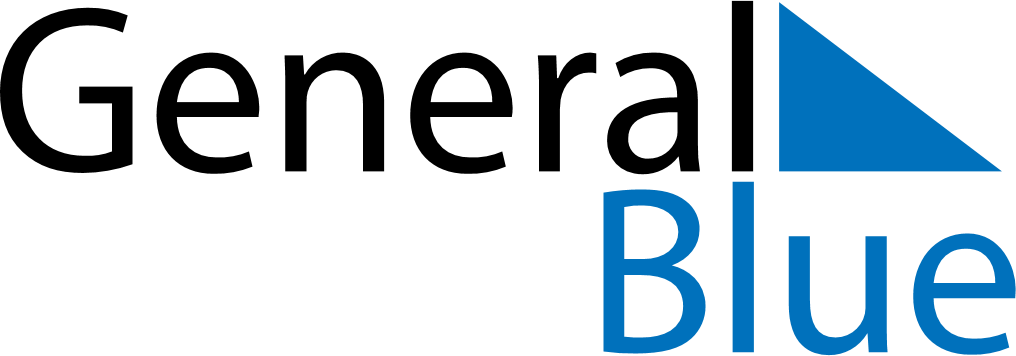 March 2024March 2024March 2024March 2024March 2024March 2024March 2024Bugat, Bulgan, MongoliaBugat, Bulgan, MongoliaBugat, Bulgan, MongoliaBugat, Bulgan, MongoliaBugat, Bulgan, MongoliaBugat, Bulgan, MongoliaBugat, Bulgan, MongoliaSundayMondayMondayTuesdayWednesdayThursdayFridaySaturday12Sunrise: 7:47 AMSunset: 6:47 PMDaylight: 11 hours and 0 minutes.Sunrise: 7:45 AMSunset: 6:49 PMDaylight: 11 hours and 4 minutes.34456789Sunrise: 7:43 AMSunset: 6:51 PMDaylight: 11 hours and 7 minutes.Sunrise: 7:41 AMSunset: 6:52 PMDaylight: 11 hours and 11 minutes.Sunrise: 7:41 AMSunset: 6:52 PMDaylight: 11 hours and 11 minutes.Sunrise: 7:39 AMSunset: 6:54 PMDaylight: 11 hours and 15 minutes.Sunrise: 7:37 AMSunset: 6:55 PMDaylight: 11 hours and 18 minutes.Sunrise: 7:35 AMSunset: 6:57 PMDaylight: 11 hours and 22 minutes.Sunrise: 7:33 AMSunset: 6:59 PMDaylight: 11 hours and 25 minutes.Sunrise: 7:31 AMSunset: 7:00 PMDaylight: 11 hours and 29 minutes.1011111213141516Sunrise: 7:28 AMSunset: 7:02 PMDaylight: 11 hours and 33 minutes.Sunrise: 7:26 AMSunset: 7:03 PMDaylight: 11 hours and 36 minutes.Sunrise: 7:26 AMSunset: 7:03 PMDaylight: 11 hours and 36 minutes.Sunrise: 7:24 AMSunset: 7:05 PMDaylight: 11 hours and 40 minutes.Sunrise: 7:22 AMSunset: 7:06 PMDaylight: 11 hours and 44 minutes.Sunrise: 7:20 AMSunset: 7:08 PMDaylight: 11 hours and 47 minutes.Sunrise: 7:18 AMSunset: 7:09 PMDaylight: 11 hours and 51 minutes.Sunrise: 7:16 AMSunset: 7:11 PMDaylight: 11 hours and 55 minutes.1718181920212223Sunrise: 7:14 AMSunset: 7:13 PMDaylight: 11 hours and 58 minutes.Sunrise: 7:12 AMSunset: 7:14 PMDaylight: 12 hours and 2 minutes.Sunrise: 7:12 AMSunset: 7:14 PMDaylight: 12 hours and 2 minutes.Sunrise: 7:10 AMSunset: 7:16 PMDaylight: 12 hours and 6 minutes.Sunrise: 7:07 AMSunset: 7:17 PMDaylight: 12 hours and 9 minutes.Sunrise: 7:05 AMSunset: 7:19 PMDaylight: 12 hours and 13 minutes.Sunrise: 7:03 AMSunset: 7:20 PMDaylight: 12 hours and 16 minutes.Sunrise: 7:01 AMSunset: 7:22 PMDaylight: 12 hours and 20 minutes.2425252627282930Sunrise: 6:59 AMSunset: 7:23 PMDaylight: 12 hours and 24 minutes.Sunrise: 6:57 AMSunset: 7:25 PMDaylight: 12 hours and 27 minutes.Sunrise: 6:57 AMSunset: 7:25 PMDaylight: 12 hours and 27 minutes.Sunrise: 6:55 AMSunset: 7:26 PMDaylight: 12 hours and 31 minutes.Sunrise: 6:53 AMSunset: 7:28 PMDaylight: 12 hours and 35 minutes.Sunrise: 6:50 AMSunset: 7:29 PMDaylight: 12 hours and 38 minutes.Sunrise: 6:48 AMSunset: 7:31 PMDaylight: 12 hours and 42 minutes.Sunrise: 6:46 AMSunset: 7:32 PMDaylight: 12 hours and 46 minutes.31Sunrise: 6:44 AMSunset: 7:34 PMDaylight: 12 hours and 49 minutes.